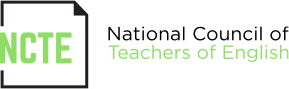 Research Foundation of NCTECULTIVATING NEW VOICES AMONG SCHOLARS OF COLOR
GRANT PROGRAM
COVER SHEETDeadline for Completed Fellowship Applications: March 15, 2022
Required Application Materials (6)Application Cover Sheet: Please send this cover sheet and the items below as a SINGLE PDF attachment to researchfoundation@ncte.org by Tuesday, March 15, 2022, 11:59 p.m. CT.Abstract (double-spaced) of no more than 150 words, which includes:Concise statement of the purpose and significance of the study, and the research questionsSummary description of the research designSummary description of the methods of collecting and analyzing dataResearch Narrative of no more than 1,500 words (double-spaced and excluding references) that includes items a-c below:Statement of the research problem and significance to English language arts. Criteria: Is the research problem clearly stated? Is its relevance clearly explained?Review of related research. Criteria: Is the review up to date and adequate in scope and depth? Is the problem clearly situated in previous research?Detailed description of the study’s design. Criteria: Is the design appropriate to the exploration and analysis of the stated problem? Are the methods clearly explained?Statement of Motivation and Engagement of no more than 500 words (double-spaced) that explains how your project would benefit from mentoring in this particular NCTE community, as well as how you and your project will contribute to the broader membership and the mission and vision of NCTE.Curriculum Vitae (2 pages or less)Letter of Recommendation from someone directly familiar with your research.Name of Applicant:Personal Pronouns:NCTE Member Number:Race/Ethnicity:Email:Preferred Phone:Preferred Address:Title:Institution:Are you a doctoral candidate? (Respond Yes or No):Is your research project to be completed as part of your doctoral degree program? (Respond Yes or No):Degree Program Focus and Objective:Advisor:If you are not a doctoral candidate, when (and where) did you complete your dissertation (must be within no more than two years prior to application deadline)? (Include Date of Completion and the Degree-Granting Institution):How did you learn about the CNV program of support for early career scholars of color?